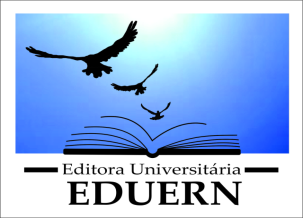 FORMULÁRIO DE INSCRIÇÃOCOMPOSIÇÃO DO CONSELHO EDITORIAL DA EDUERNDados pessoaisNome:Endereço:Bairro:                                  CEP:                          Cidade:                                    UF: Fone:                                     E-mail:              Dados profissionaisInstituição: Universidade do Estadual do Rio Grande do Norte     Sigla: UERN	Unidade/Departamento:	Cargo: Fone:Titulação:Doutorado em: Área de conhecimento:Ciências Exatas e da Terra     ( )Geociências     ( ) Ciências BiológicasCiências Sociais e Aplicadas    ( ) Direito     ( )EconomiaCiências Humanas     ( )Geografia     ( )Educação     ( )Sociologia     ( )Linguística, Letras e ArtesCritérios de pontuação:     ( )Participação em Conselho Editorial     ( )Experiência como parecerista ad hoc     ( )Publicação do livro como autor ou organizador     ( )Artigos publicados em periódicos     ( )Publicação de capítulo de livro     